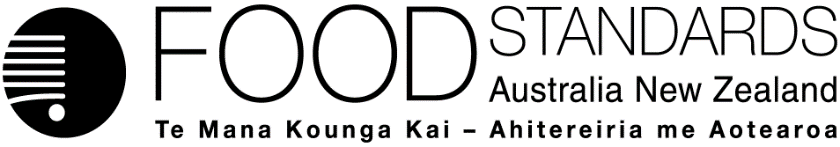 21 September 2017 [25-17]Administrative Assessment Report – Potential Application PA1152Clarify the definition of fruit and vegetable wineDecisionChargesApplication Handbook requirementsConsultation & assessment timeframeDate received:  14 August 2017Date due for completion of administrative assessment:  4 September 2017Date completed:  5 September 2017Date received:  14 August 2017Date due for completion of administrative assessment:  4 September 2017Date completed:  5 September 2017Date received:  14 August 2017Date due for completion of administrative assessment:  4 September 2017Date completed:  5 September 2017Applicant:  Fruit Wine and Cider Makers Association of New Zealand IncApplicant:  Fruit Wine and Cider Makers Association of New Zealand IncPotentially affected standard/s: 1.1.2-3, 2.7.1, 2.7.3 – 2, Schedules 15 (14.2.4), 18-10, 19-5.  Brief description of Application:To amend the definition of fruit and vegetable wine in Standard 1.1.2-3 of the Australia New Zealand Food Standards Code (“the Code”).Brief description of Application:To amend the definition of fruit and vegetable wine in Standard 1.1.2-3 of the Australia New Zealand Food Standards Code (“the Code”).Potentially affected standard/s: 1.1.2-3, 2.7.1, 2.7.3 – 2, Schedules 15 (14.2.4), 18-10, 19-5.  Procedure:  General	Estimated total hours: 350 hoursReasons why:The Application is related to changing the composition of a standardised food – fruit and vegetable wine.Specifically-amending the term fruit and vegetable juice products to allow permission for the use of juices,  and other products derived from fruit/vegetables including concentrates, aromas and extracts. Some may be food additives – flavourings, colourings.- addition of herbs, other than as a fermentable base material.Provisional estimated start work:  Not applicableApplication rejected Date:  5 September 2017Has the Applicant requested confidential commercial information status? No ✔Has the Applicant provided justification for confidential commercial information request? N/A ✔Does FSANZ consider that the application confers an exclusive capturable commercial benefit on the Applicant?No ✔Does the Applicant want to expedite consideration of this Application?Not known ✔Which Guidelines within the Part 3 of the Application Handbook apply to this Application?3.1.1, 3.6.1 Is the checklist completed?Yes ✔Does the Application meet the requirements of the relevant Guidelines?  No ✔ If no, where did the application fail to meet requirements?Guideline 3.1.1 (particularly Guidelines 3.1.1.D.1 and 3.1.1.E) and 3.6.1.Does the Application relate to a matter that may be developed as a food regulatory measure, or that warrants a variation of a food regulatory measure?Yes ✔Is the Application so similar to a previous application or proposal for the development or variation of a food regulatory measure that it ought not to be accepted?No ✔Did the Applicant identify the Procedure that, in their view, applies to the consideration of this Application?Yes ✔ If yes, indicate which Procedure: GeneralOther Comments or Relevant Matters:The Sale and Supply of Alcohol Act 2012 (the Act) is relevant to this application. The Act specifies the type of alcoholic beverages that can be sold in supermarkets as beer and wine (grape, fruit and vegetable wine) only. The Act is administered by the Ministry of Justice (New Zealand) and applies to alcoholic beverages sold in New Zealand. This means that fruit and vegetable wine sold in supermarkets must be ‘fruit and wine’ and meet the compositional requirements in the Code.Proposed length of public consultation period:  Not relevant as application has been rejected.